Проект Р633 Освіта та поширення знань в Україні Міністерство оборони ВеликобританіїУкраїнський науково-технологічний центрІнститут біохімії ім. О.В. Палладіна Національної академії наук УкраїниУкраїнська асоціація біобезпеки2-гий МІЖНАРОДНИЙ СИМПОЗІУМ“ПІДВИЩЕННЯ ОБІЗНАНОСТІ ТА ОСВІТИ З БІОБЕЗПЕКИ ТА БІОЗАХИСТУ В УКРАЇНІ”27–28 січня, 2016, Київ, УкраїнаRadisson Blu Hotel, вул. Ярославів Вал, 22, КиївКороткий звітУ роботі 2-го Міжнародного симпозіуму в рамках проекту УНТЦ Р633 взяли участь 57 учасників включно з 28 представниками 20 університетів України і 11 представниками українських науково-дослідних інститутів та профільних організацій, 13 учасниками з інших країн (Великобританія, США, Грузія, Німеччина, Фінляндія та Італія), 2 представниками УНТЦ та 3 організаторами. Під час симпозіуму 5 іноземних учасника виступили з такими усними доповідями Tatyana Novossiolova, University of Bradford, United Kingdom “Preventing Biological Threats: What You Can Do” and Interactive «Biological Security Education Handbook: The Power of Team-Based Lerrning»Vladimir Zaviyalov, University of Turku, Turku, Finland “From the Participation in the Soviet Program of the Development of Biological Weapon to the Education on Biosafety & Biosecurity”Lela Bakanidze, Georgian Biosafety Association, Tbilisi, Georgia “Biosafety in Georgia: Challenges and Achievements”Paata Imnadze, Lugar National Center of Disease Control, Tbilisi, Georgia “Establishment of Training and Resource Center in Biosafety/Biosecurity at the R. Lugare Center For Public Health Research under the support of EU/UNICRI projects”Maria Rita Gismondo, L. Sacco University Hospital, Milan, Italy “Biosecurity Strengthening and High Containment Laboratories”.18 українських учасників виступили з такими доповідями:Сергій Комісаренко, Національна академія наук України, Київ, Україна «Біобезпека та біозахист в Україні. Проблеми та завдання»Галина Гергалова, Українська асоціація біобезпеки, Київ, Україна «Проект Р633 Освіта та поширення знань в Україні» - підсумки за рік»Анатолій Головко, Державний науково-контрольний інститут біотехнології і штамів мікроорганізмів, Київ, Україна «Система біологічної безпеки в галузі ветеринарної медицини України: стан та перспективи удосконалення»Сергій Поздняков, ДУ «Український науково-дослідний протичумний інститут ім. І.І. Мечникова», Одеса, Україна «Виклики формуванню культури біобезпеки в Україні»Олена Єгорова, ДУ «Український науково-дослідний протичумний інститут ім. І.І. Мечникова», Одеса, Україна «Досвід проведення спеціальної підготовки персоналу на базі Українського тренінгового Центру біобезпеки і біозахисту»Вікторія Задорожна, Інститут епідеміології та інфекційних хвороб ім. Л.В. Громашевського, Київ, Україна «Біобезпека та стан здоров'я нації»Любов Некрасова, ДЗ «Український центр з контролю та моніторингу захворювань Міністерства охорони здоров’я України», Київ, Україна«Роль ДЗ “Український центр з контролю та моніторингу захворювань МОЗ України” в системі біологічної безпеки України. Проблеми та перспективи»Наталія Виноград, Львівський національний медичний університет ім. Данила Галицького, Львів, Україна  «Підготовка медиків з питань біобезпеки на до- та післядипломних етапах навчання у ЛНМУ ім. Данила Галицького»Ірина Колеснікова, Національний медичний університет імені О.О. Богомольця, Київ, Україна «Проблемні питання викладання основ біоетики та біобезпеки  в умовах сьогодення» Максим Погорєлов, Сумський державний університет, Суми, Україна«Контроль біобезпеки у бактеріологічній лабораторії ВНЗ в контексті виконання гранту CRDF» Ольга Ковальова, Харківський національний медичний університет, Харків, Україна«Імплементація біоетичних принципів в діяльність майбутніх лікарів» Наталія Волкова, Тернопільський державний медичний університет імені I.Я. Горбачeвського, Тернопіль, Україна«Впровадження знань з біобезпеки і біозахисту у робочі програми на кафедрі медичної біоетики і біобезпеки ТДМУ ім. ІЯ Горбачевського» Микола Чемич, Сумський державний університет, Суми, Україна «Біологічна безпека чи загроза?» Тетяна Мельник, Черкаський національний університет імені Б.Хмельницького, Черкаси, Україна«Впровадження результатів "Проекту P633 Освіта та поширення знань в Україні" в Черкаському національному університеті імені Богдана Хмельницького» Галина Терешкевич (сестра Діогена) Львівський національний медичний університет ім. Данила Галицького, Львів, Україна «Проблеми біомедичних маніпуляцій та генної інженерії у контексті гідності людини, її цілісності та ідентичності» Денис Янович, Львівський національний університет ветеринарної медицини та біотехнологій імені С.З. Гжицького, Львів, Україна «Досвід викладання біоьезпеки в Львівському національному університеті ветеринарної медицини та біотехнологій імені С.З. Гжицького»  Ганна Фотіна, Сумський національний аграрний університет«Роль моніторингу зоонозів у забезпеченні біобезпеки населення України», як складова навчальної дисципліни «Основи біобезпеки, біоетики та ветеринарної екології»Ярослава Максимович, Українська асоціація біобезпеки, Київ, Україна Представлення навчального модулю розробленого на базі модулю «Національні серії», Університет Бредфорду, ВеликобританіяПрезентації доповідачів будуть опубліковані на веб-сайті проекту після згоди авторів.Програма симпозіуму окрім доповідей та коротких обговорень основних проблем, висвітлених в них, включала круглий стіл.Основні висновки круглого столу:Учасники підтвердили, що біобезпека/біозахист та біоетика викладається в медичних університетах, на біологічних факультетах університетів та ветеринарних факультетах аграрних університетів. Однак програми курсів відрізняються, крім того, деякі навчальні заклади не мають розроблених підручників.На думку учасників симпозіуму, розробка і публікація українського підручника з біобезпеки/біозахисту та біоетики – найголовніша проблема. Крім того, викладачі біобезпеки/біозахисту та біоетики висловили думку, що навчальні програми цих курсів потрібно уніфікувати.Виконавці проекту Р633 розробили навчальний модуль на основі модулю «Націольні серії» Бредфордського університету, Великобританія. Під час симпозіуму викладачів ознайомили з ним. Для обговорення представленого модулю викладачі можуть використати веб-сайт проекту.Декілька учасників зазначили, що для поширення знань з біобезпект/біозахисту та біоетики можна використовувати можливості Української асоціації біобезпеки. Виконавці проекту та учасники симпозіуму обговорили можливі місця та час для наступного семінару..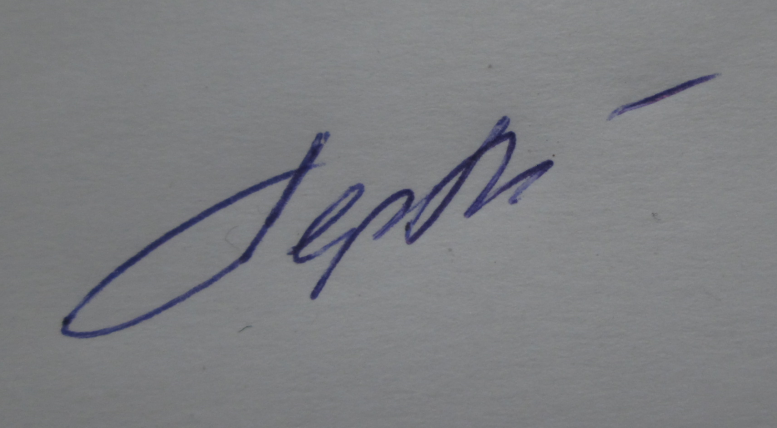 Менеджер проекту					Галина Гергалова